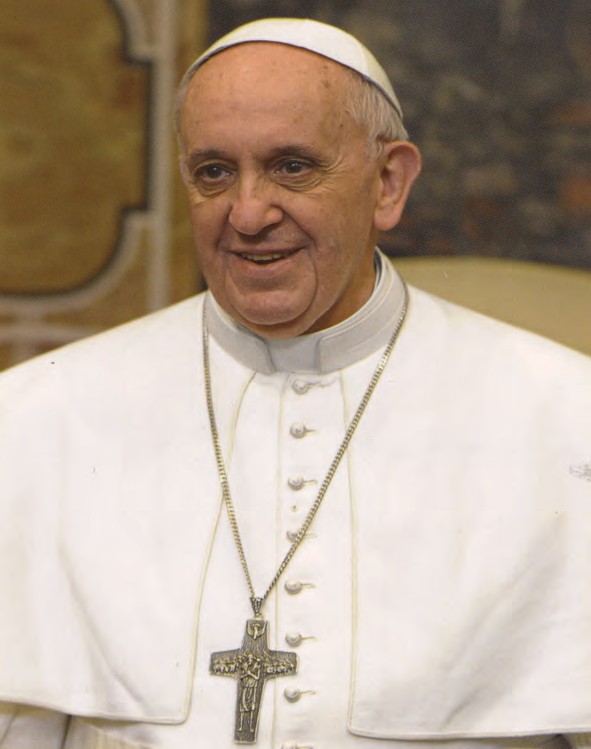 PHOTO CHRONICLEOF THE 13th GENERAL CHAPTERJuly 2022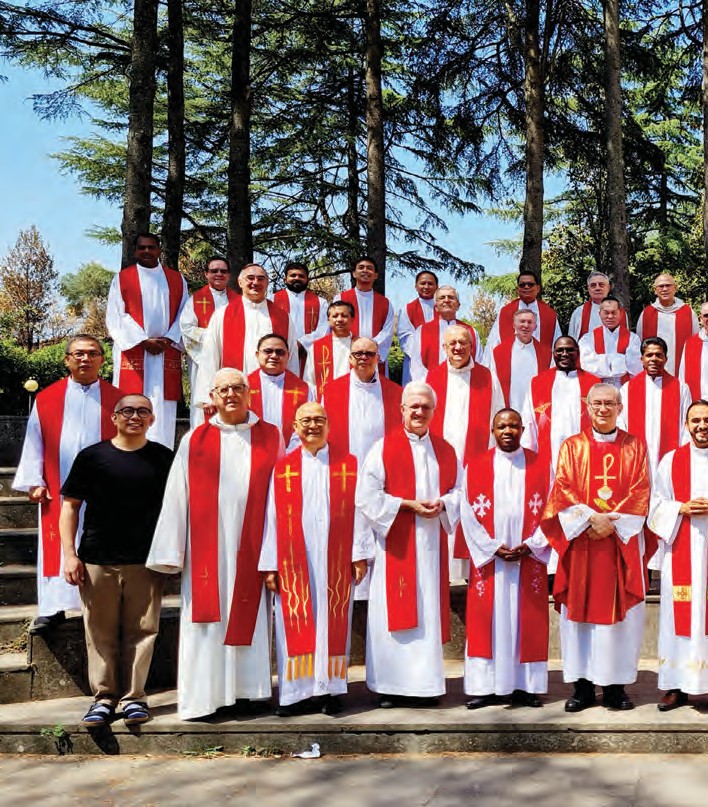 	Group photo of the members of the Chapter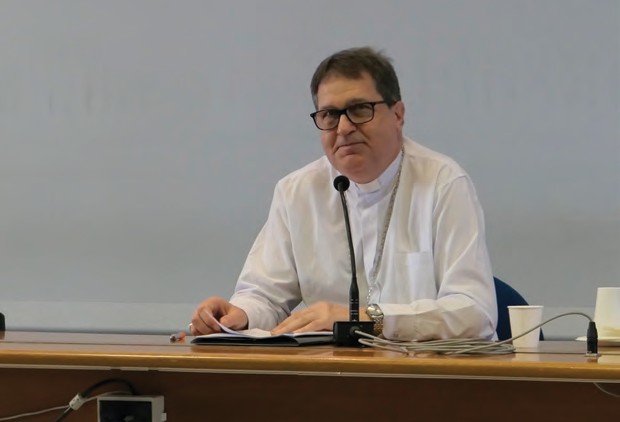 Keynote Address by Msgr. Angelo A. Mezzari RCJ, Auxiliary Bishop of Sao Paulo (Brazil)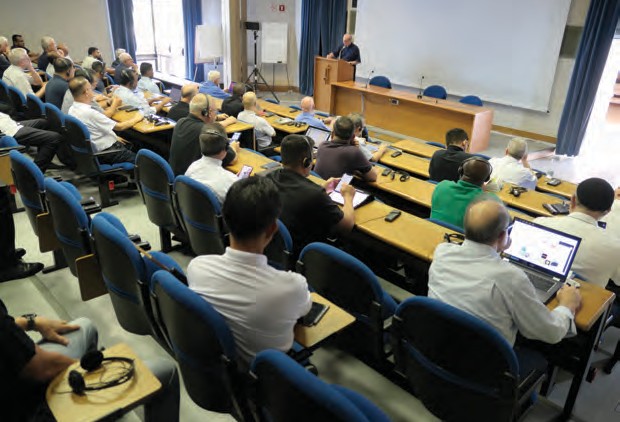 Chapter Assembly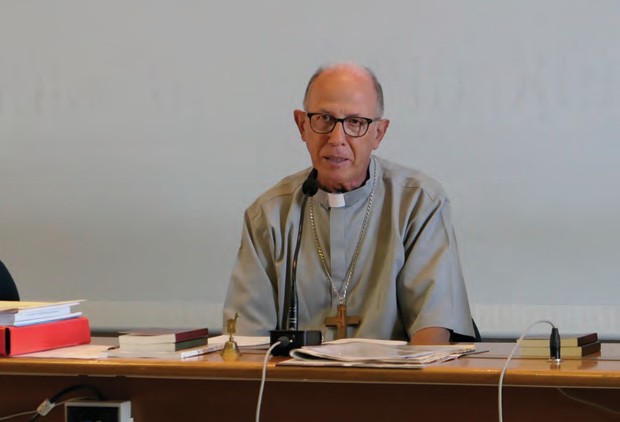 Address by Msgr. Ottavio Vitale RCJ, Bishop of Lezhë (Albania)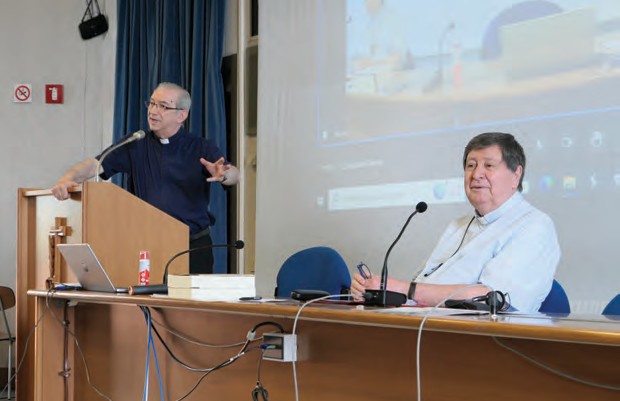 Address by Card. João Braz De Aviz, Prefect of the Congregation for Institutes of Consecrated Life and Societies of Apostolic Life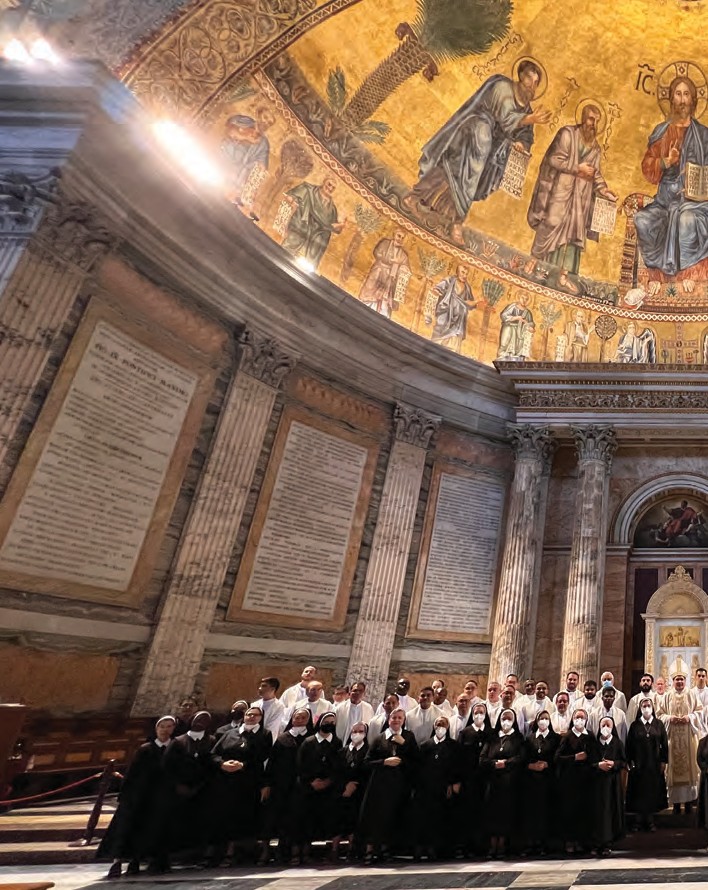 Holy Mass with the Daughters of Divine Zeal presided over by Bishop Angelo A. Mezzari, in the Basilica of St. Paul Outside the Walls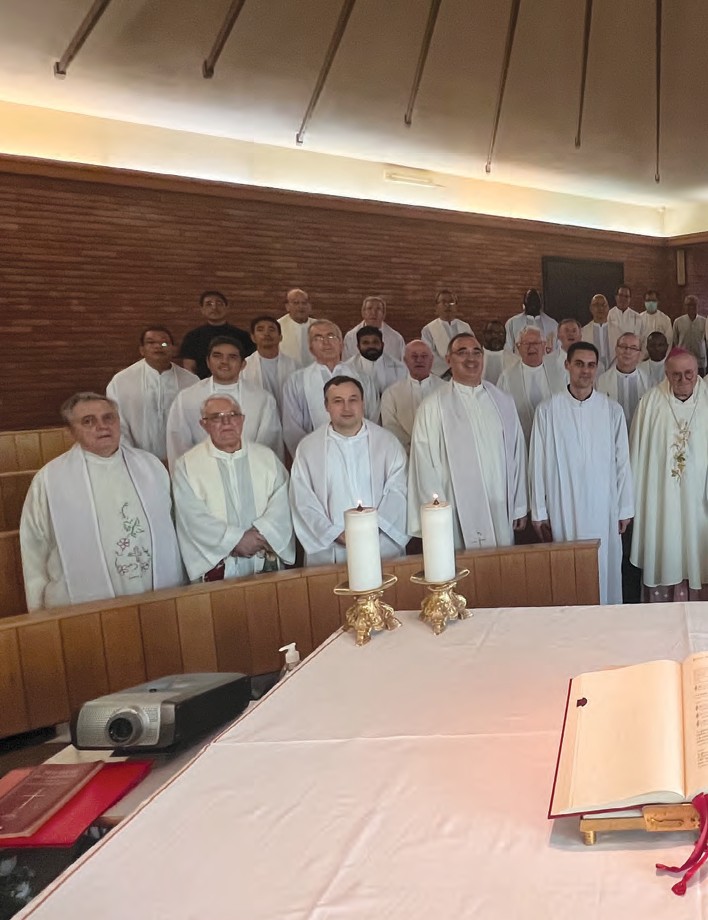 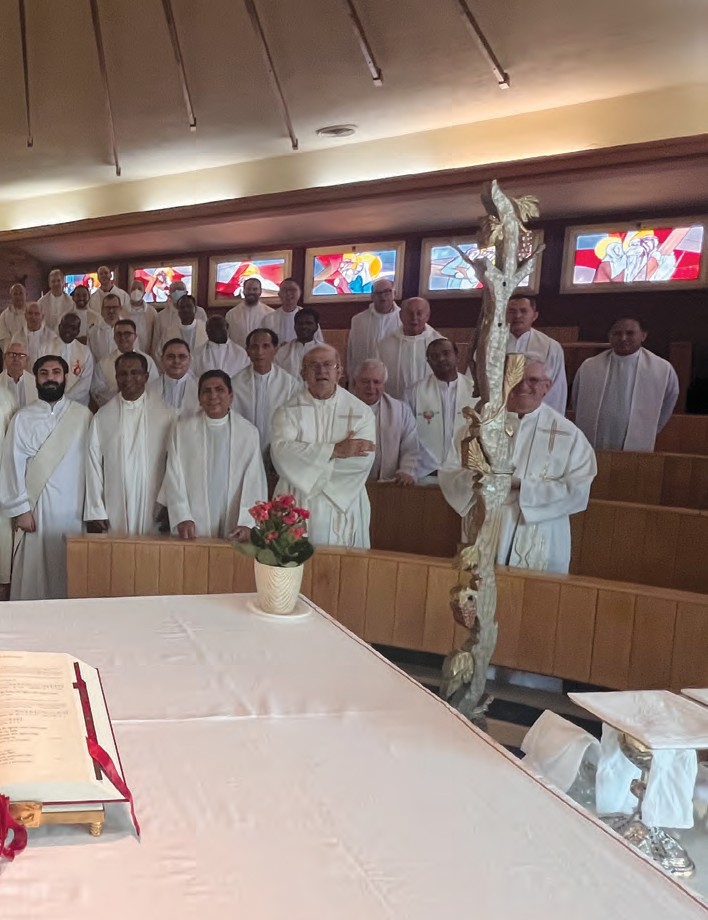 Holy Mass with Msgr. Romano Rossi, Bishop of Civita Castellana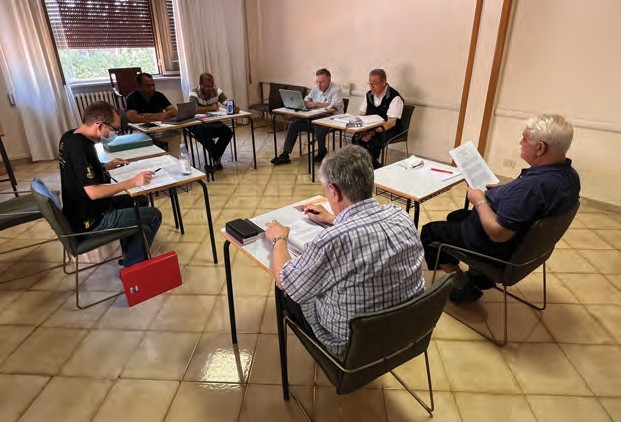 First Commission - The first three parts of the Instrumental laboris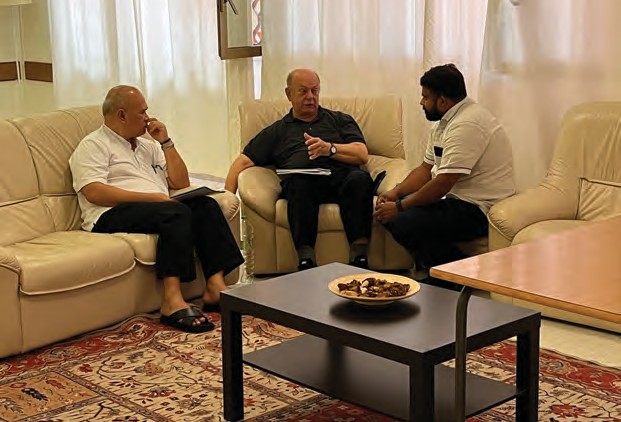 Second Commission - Religious Life, Formation, and Vocation Ministry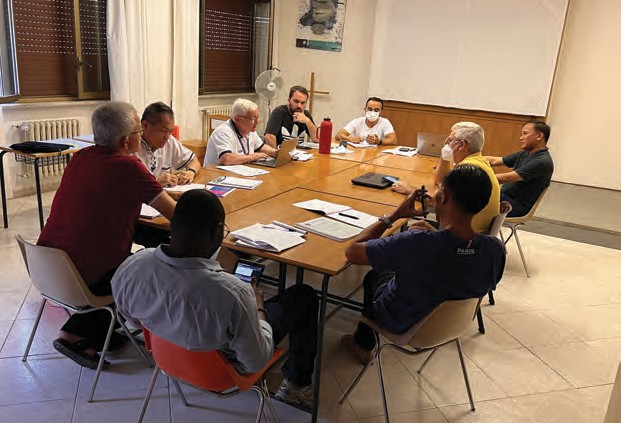 Third Commission - Rogate, Parish, Laity, and Youth Ministry; Charity and Mission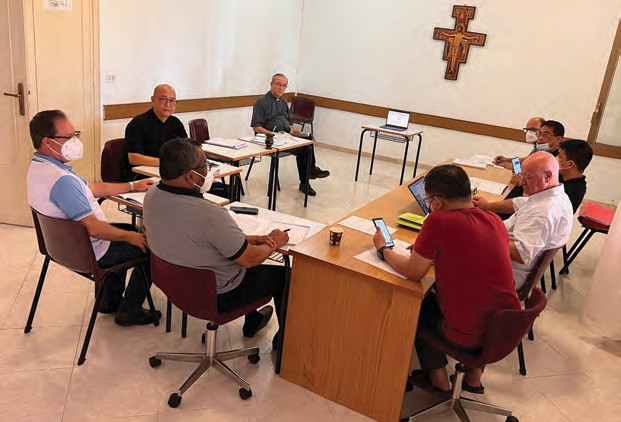 Fourth Commission - Administration of Goods and Part four of the Instrumentum laboris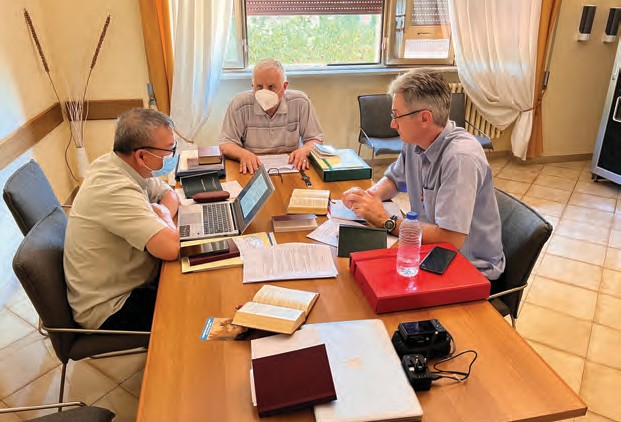 Fifth Commission - Updating of the Norms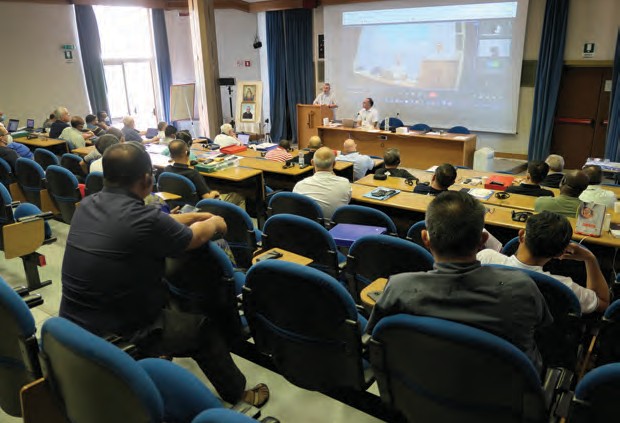 Meeting with Fr. Savino Castiglione of the Little Mission of the Deaf-Mutes.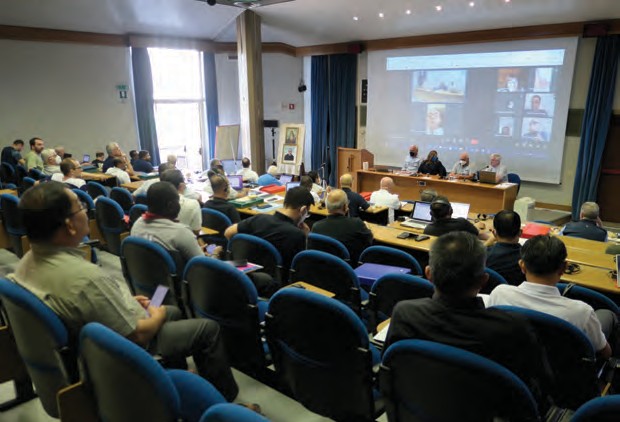 Meeting with representatives of the Laity of the Union of Rogationist Associations (UAR)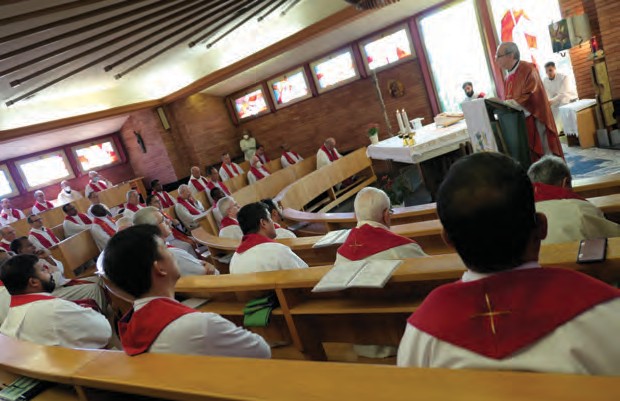 Concluding Holy Mass of the 13th  General Chapter, presided over by the Superior General, Fr. Bruno Rampazzo RCJ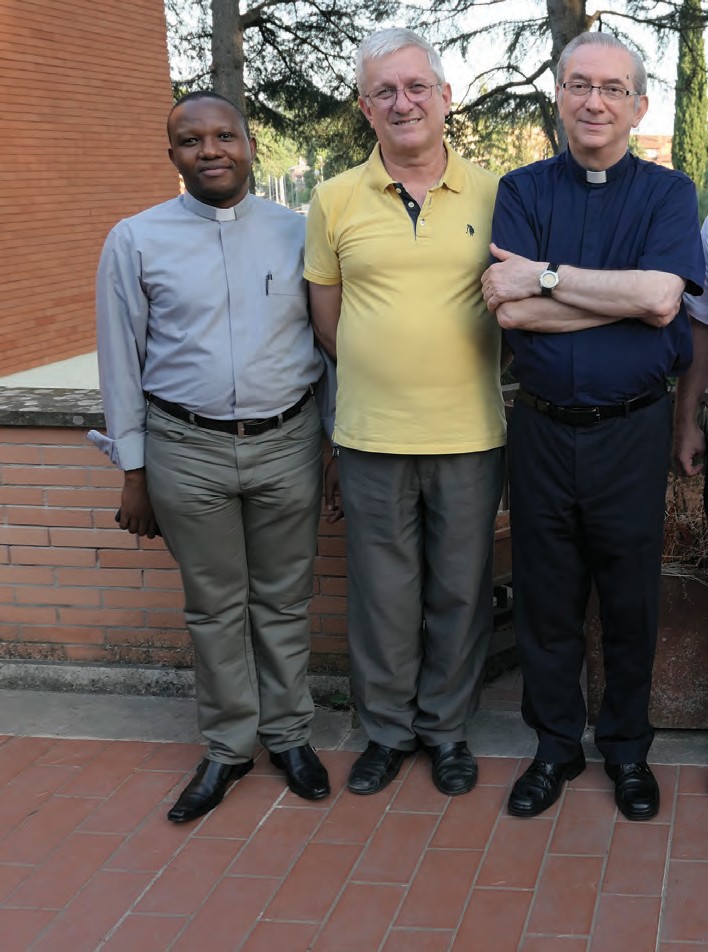 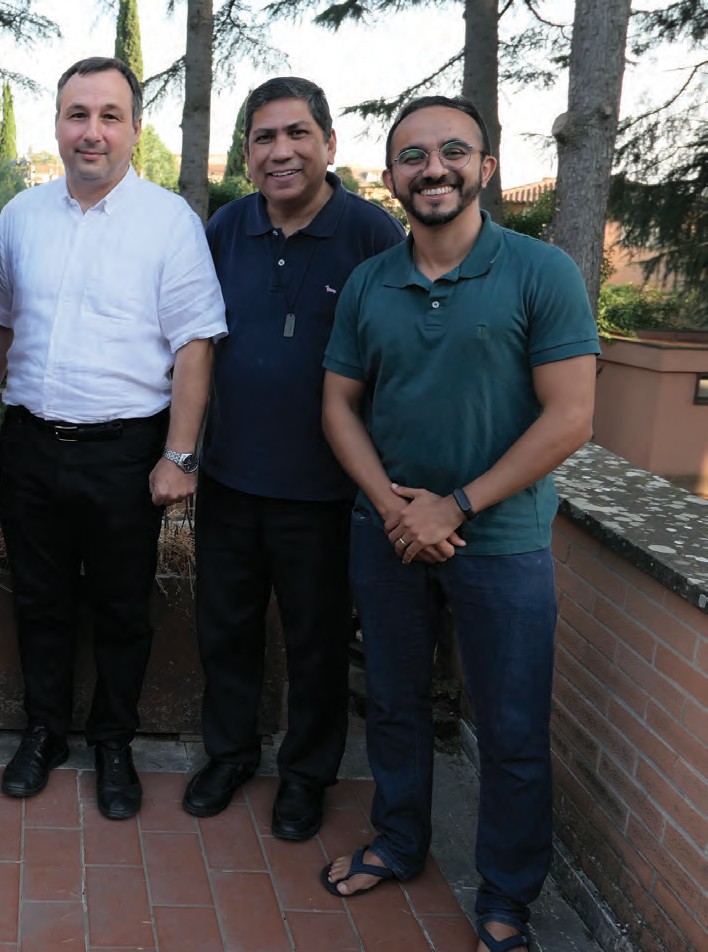 The new General Government